О выявлении правообладателя ранееучтенного объекта недвижимостиВ соответствии со статьей 69.1 Федерального закона от 13 июля 2015 года № 218-ФЗ «О государственной регистрации недвижимости», в результате проведения мероприятий по выявлению правообладателей ранее учтенных объектов недвижимости:Определить Воробьеву Татьяну Васильевну, 23.10.1963 года рождения, место рождения: с. Костино Курманаевского района Оренбургской области, паспорт гражданина Российской Федерации серия 53121 № 155690 выдан ТП УФМС России по Оренбургской области в Курманаевском районе, 09.08.2012 года,  СНИЛС: 095-586-808 31, зарегистрированной по адресу: с.Костино, ул. Мира, дом № 16, в качестве правообладателя в отношении земельного участка с кадастровым номером 56:16:0901001:219, расположенного по адресу: обл. Оренбургская, р-н Курманаевский, с. Костино, ул. Луговая, дом №3, владеющая данным земельным участком на праве наследования:2. Право наследования Воробьевой Татьяной Васильевной на указанный в пункте 1 настоящего постановления земельный участок подтверждается нотариусом Курманаевского нотариального округа.3. Ведущему специалисту администрации муниципального образования Костинский сельсовет Курманаевского района Оренбургской области осуществить действия по внесению необходимых изменений в сведения Единого государственного реестра недвижимости.4. Контроль за выполнением настоящего постановления оставляю за собой.Глава муниципального образования                                                                     Ю.А.Солдатов____________________________________________________________________________УведомлениеОдин экземпляр настоящего проекта постановления получен мною лично «__»_____ 2023 ______________________ ______________________________________________________ (подпись)                                                                         (Фамилия, имя, отчество полностью)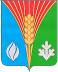 Администрациямуниципального образованияКостинский сельсоветКурманаевский районОренбургской областиПОСТАНОВЛЕНИЕ11.09.2023 №74-п